名古屋市社会福祉施設研修「事前レポート提出方法のご案内」本研修受講決定後の「事前レポート提出」は、ホームページ「名古屋市社会福祉協議会・在宅福祉部／社会福祉研修センター」からお願い申し上げます。【ホームページからの「事前レポート提出」方法】１　ホームページを開く　(1)「名古屋市社会福祉協議会・在宅福祉部／社会福祉研修センター」ホームページを開く。　　・方法１…次のURLから開く。URL：http://care-net.biz/23/zaitakunet/　　・方法２…ブラウザで「名古屋市社会福祉協議会　在宅福祉部」と入力し検索　(2)「社会福祉研修センター〔詳しくはこちら〕」をクリック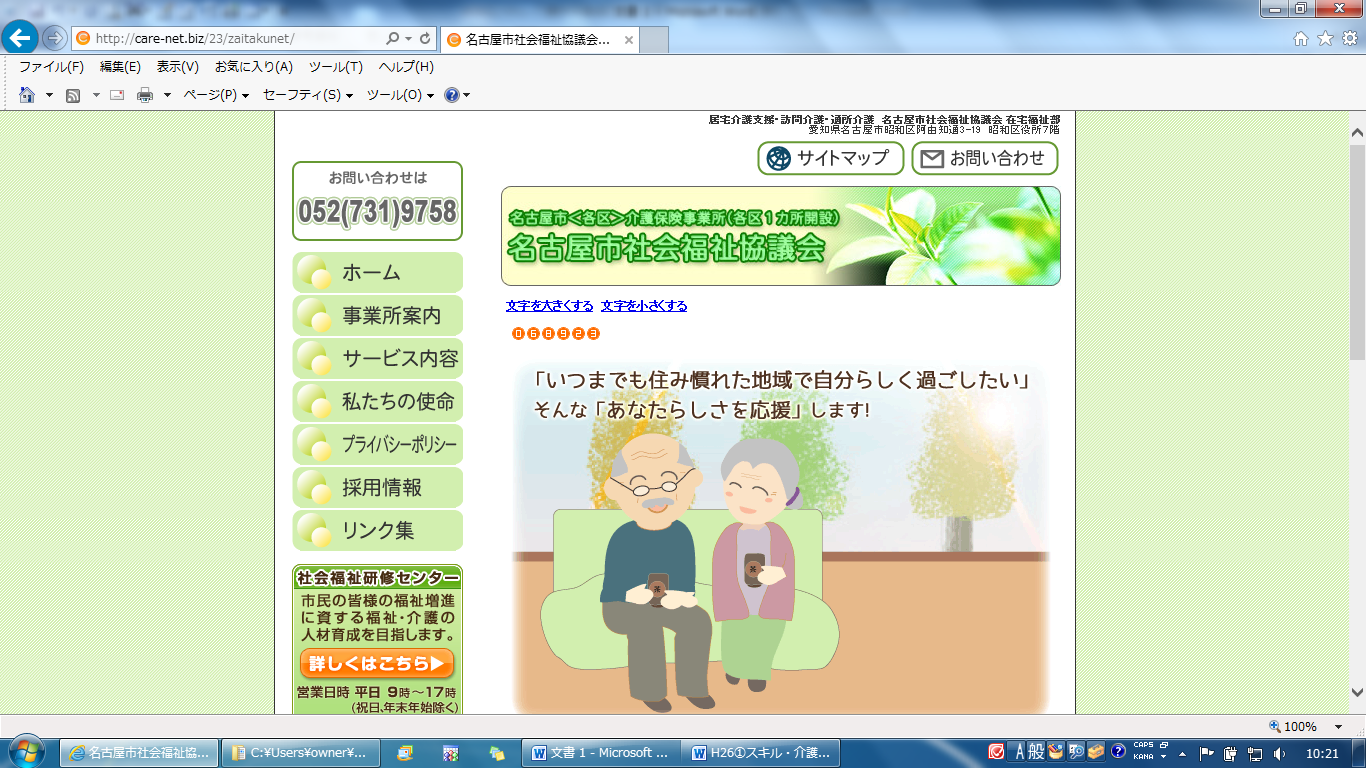 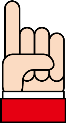 　(3)「Ｂ社会福祉施設職員研修」「事前レポート提出」をクリック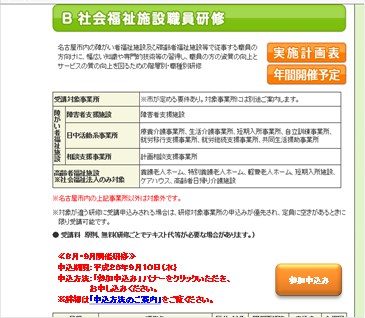 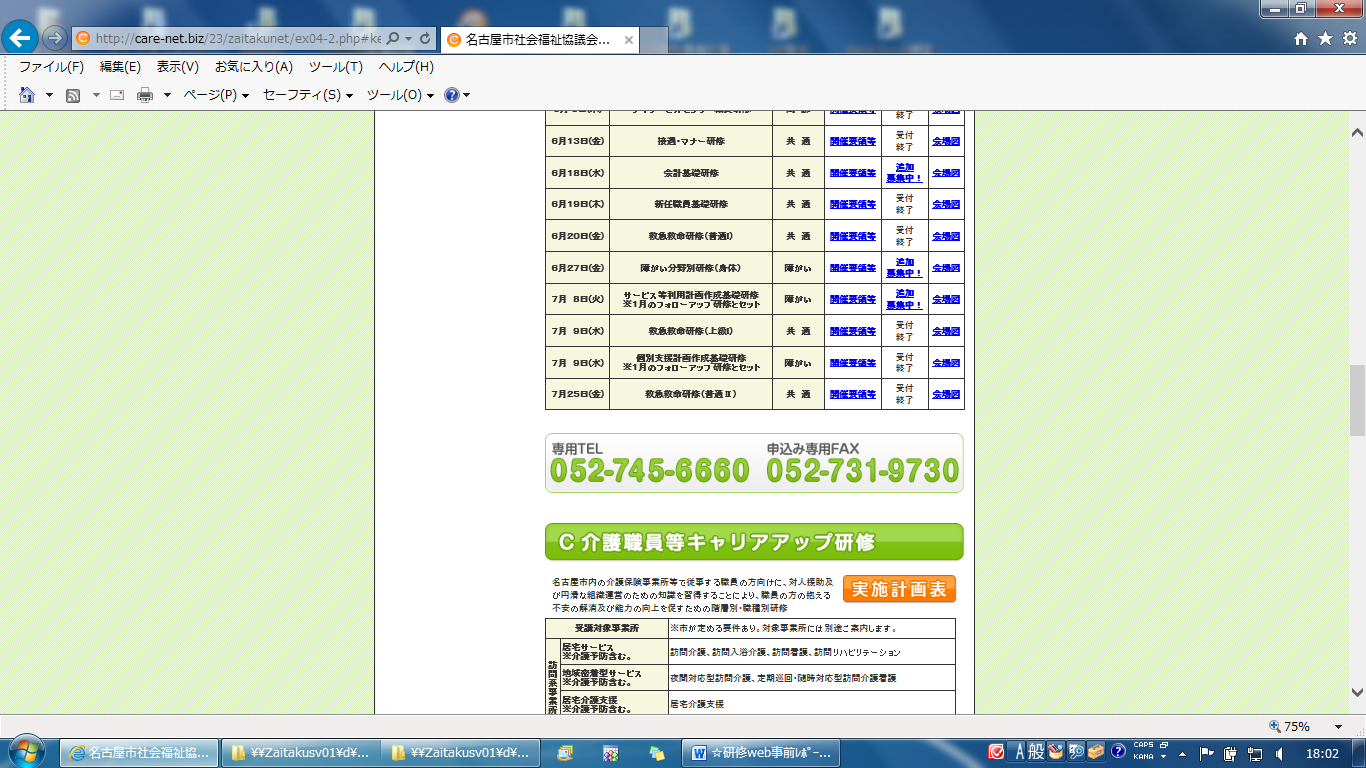 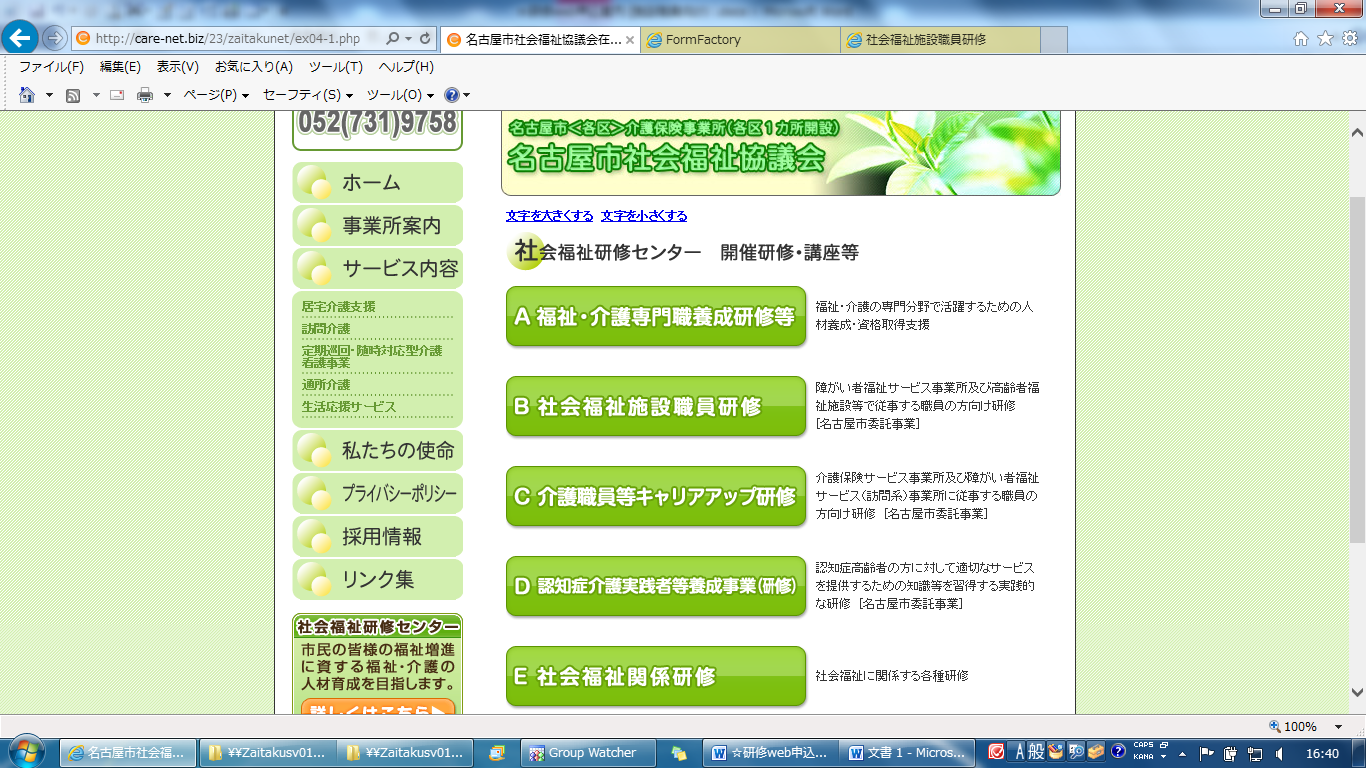 ２　事前レポート提出ページで情報・レポートの登録　　※ＦＡＸで届いた「受講決定のお知らせ」をお手元にご用意ください。　　※カナ、数字、英数文字は「半角」での入力をお願いします。　(1)　事業所情報の入力　　・画面の指示に従って、「事業所」の情報を入力してください。　　・「事業所サービス種別」はリストの中から選んでください。　　・「事業所電話番号」と「事業所メールアドレス」を正確に入力してください。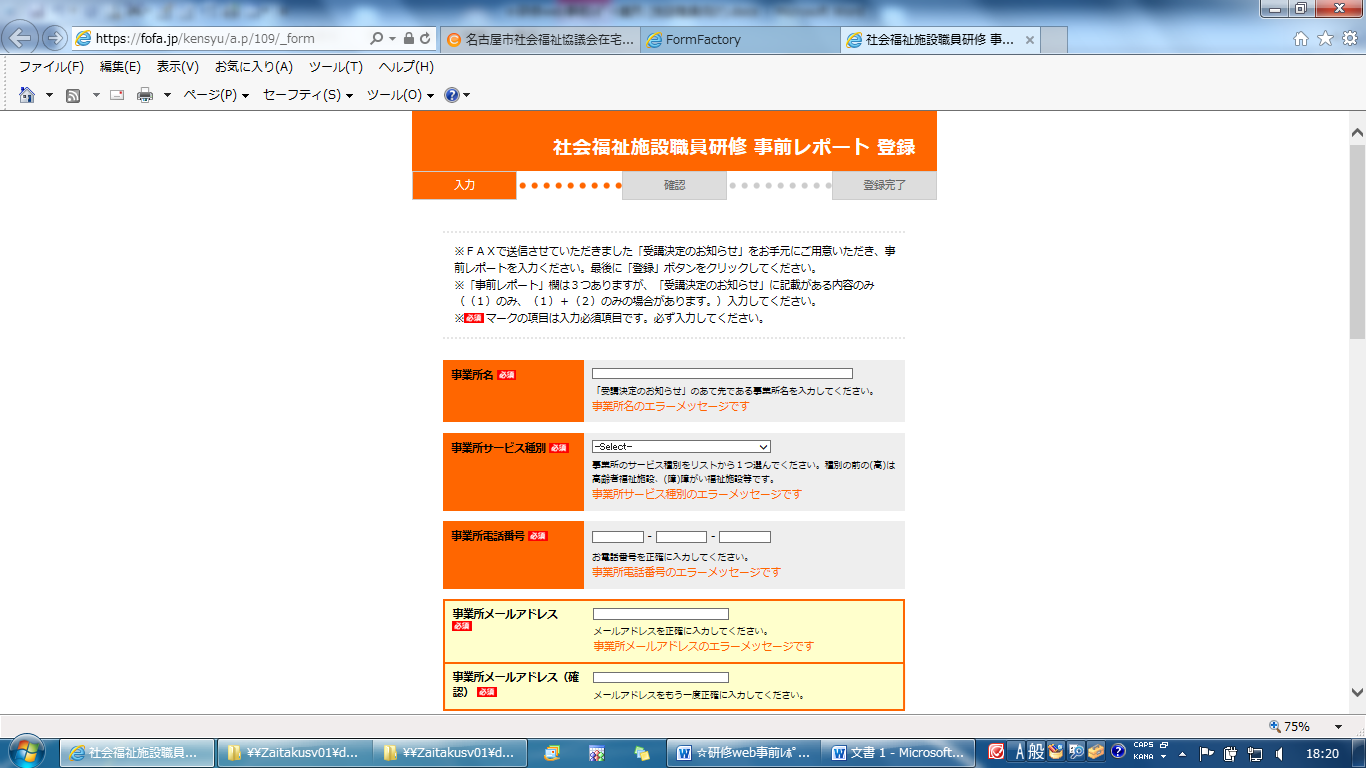 　(2)　受講決定者の情報～事前レポートの入力　　・「受講決定のお知らせ」に記載されています「受講決定者」の「氏名」「フリガナ」「職種」「受講研修」「受講番号」を画面の指示に従って入力してください。　　・「職種」「受講研修」については、リストの中から選んでください。　　・「受講決定のお知らせ」下部にあります「事前レポート」の内容を最大５１０文字以内で記入してください。「受講決定のお知らせ」に記載がある内容のみ（（１）のみ、（１）＋（２）のみの場合があります。）入力してください。　　・必要な項目の情報、事前レポートを入力いただいたら、画面上又は下の「登録」をクリックしてください。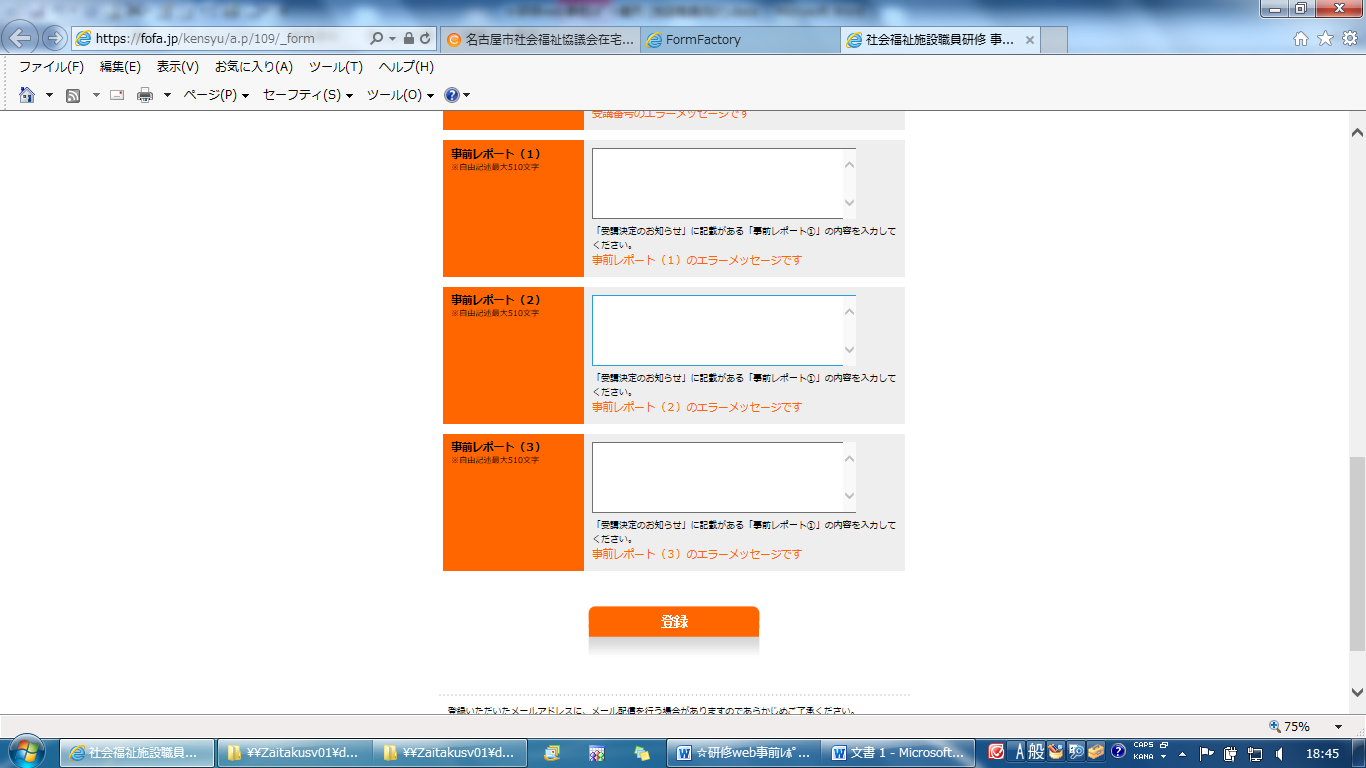 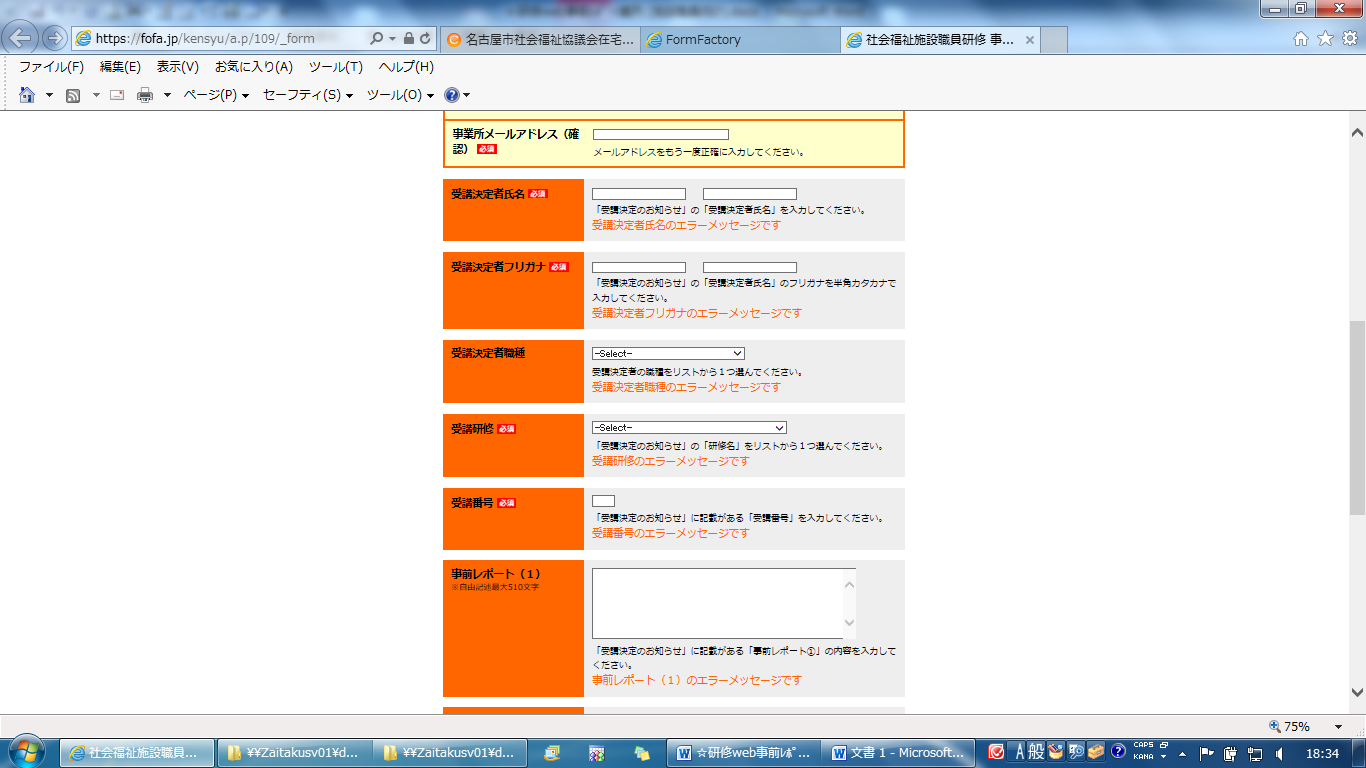 　(3)　入力内容の最終確認　　　・入力いただいた内容を画面でご確認ください。　　　・修正が必要な場合は、画面下の「修正する」ボタンをクリックし、内容を修正してください。　　　・申込内容が正しい場合は、画面下の「送信する」ボタンをクリックしてください。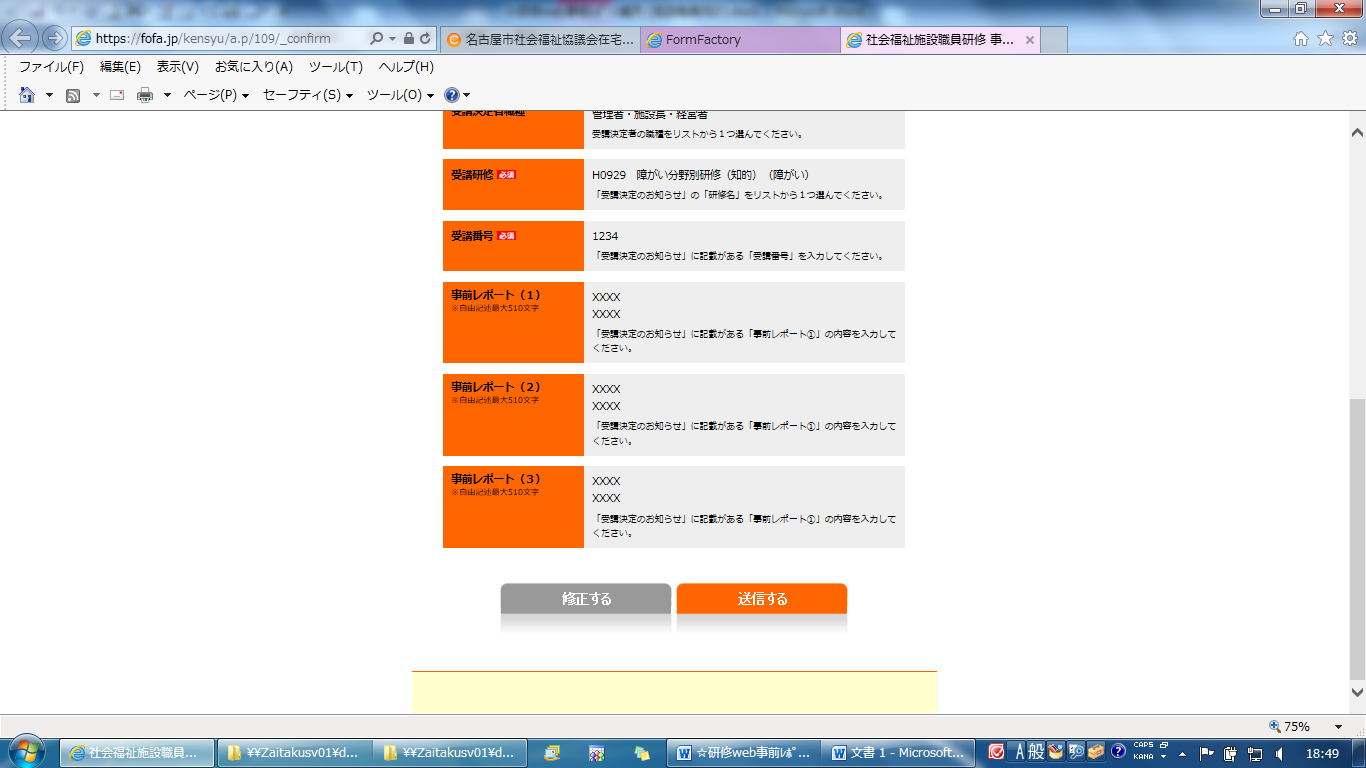 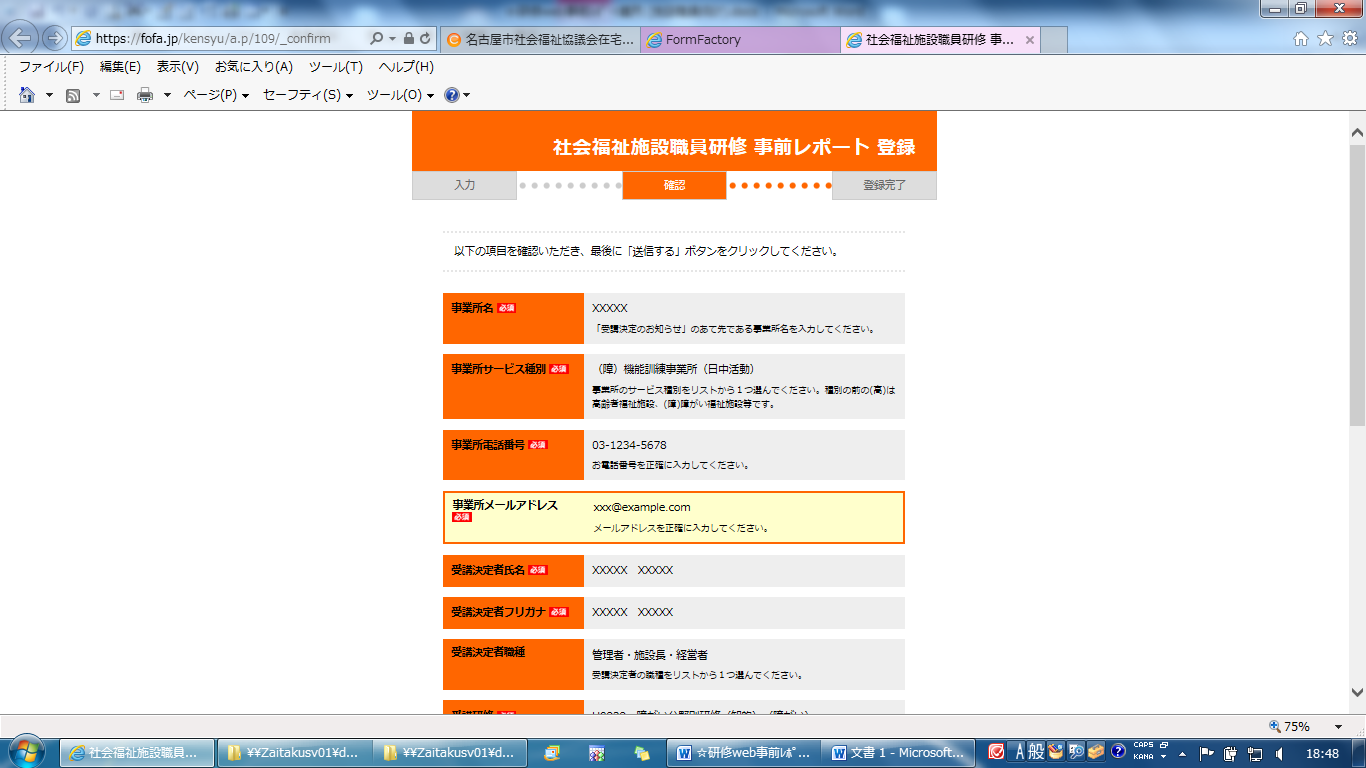 　(4)　事前レポート提出完了のメールでの確認　　・すべての情報入力～レポート入力の登録が正常に終了すると、(1)で入力いただいた「事業所メールアドレス」に入力いただきましたメールアドレスに確認メールが自動送信されます。　　・確認メールの件名は、「社会福祉施設職員研修　事前レポート受付完了メール」です。本文には「事業所名」「受講決定者氏名」「入力年月日」「受講研修名」が記載されていますので、ご確認いただきますようお願いいたします。【パソコン等でホームページをご覧いただく環境がない場合】パソコン等でホームページから事前レポートを入力いただく環境がない場合は、「受講決定のお知らせ」に記載されている課題について、Ａ４の任意様式で構いませんので、「研修名」、「受講番号」、「お名前」、「事前課題への回答」、をご記入の上、下記の番号へＦＡＸ送信ください。※「受講決定のお知らせ」に事前レポートの課題が無い場合は、回答頂く必要はありません。　　あて先　：　名古屋市社会福祉協議会　社会福祉研修センター　　ＦＡＸ番号　：　７３１－９７３０　※お間違えのないようご注意ください。　　問合せ先　：　７４５－６６６０